Meeting Minutes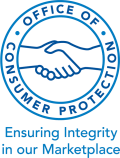 March 7, 2023 - Microsoft TeamsMeeting AttendeesMeeting Called to Order: 8:31 am Old Business:   The minutes from the February 7, 2023 meeting were approved. New Applications: Alliance Builders MD LLC: Approved with no conditions.  Horizon Builders Group, LLC: Approved with no conditions.   PurBilt Inc.: Approved with no conditions.   Renewals:Craftmark Homes, Inc.: Conditional approval pending OCP review of the Clarksburg Square sales agreement.Legend Builders Inc.: Deferred. PMJ Investors, LLC.: Deferred.  Deferred:DRB Group Mid-Atlantic, LLC: Conditional approval pending a settlement agreement on the eight homes sold after registration expiration.No issues with the April 2023 builder registration renewals listDiscussionMeeting Adjourned: 9:21 am Next Meeting: April 4, 2023Microsoft Teams Members PresentRalph Mollet (Chair)Ralph Mollet (Chair)Josh RosenthalKunal SakhujaLee BoyleOCP StaffSamuel BuoSamuel BuoShaun CarewHongli LiuBrian ShinNew applications:New applications:New applications:New applications:New applications:New applications:New applications:Alliance Builders MD LLC / Horizon Builders Group, LLCAlliance Builders MD LLC / Horizon Builders Group, LLCGeorge Fritz, CEOJeffrey Berger, CFOAbe Sari, President George Fritz, CEOJeffrey Berger, CFOAbe Sari, President George Fritz, CEOJeffrey Berger, CFOAbe Sari, President George Fritz, CEOJeffrey Berger, CFOAbe Sari, President George Fritz, CEOJeffrey Berger, CFOAbe Sari, President PurBilt Inc.PurBilt Inc.Samuel Giordano, PresidentSamuel Giordano, PresidentSamuel Giordano, PresidentSamuel Giordano, PresidentSamuel Giordano, PresidentRenewals:Renewals:Renewals:Renewals:Renewals:Renewals:Renewals:Craftmark Homes, Inc.Craftmark Homes, Inc.Court Treuth, Executive Vice PresidentCourt Treuth, Executive Vice PresidentCourt Treuth, Executive Vice PresidentCourt Treuth, Executive Vice PresidentCourt Treuth, Executive Vice PresidentLegend Builders Inc.Legend Builders Inc.No showNo showNo showNo showNo showPMJ Investors, LLCPMJ Investors, LLCNo showNo showNo showNo showNo showDeferred from last Board meeting:Deferred from last Board meeting:Deferred from last Board meeting:Deferred from last Board meeting:Deferred from last Board meeting:Deferred from last Board meeting:Deferred from last Board meeting:DRB Group Mid-Atlantic, LLCDRB Group Mid-Atlantic, LLCChad O’Brien, Director of Production George E. Brown, Kramon & Graham, P.A. on behalf of DRB Group Mid-Atlantic, LLCChad O’Brien, Director of Production George E. Brown, Kramon & Graham, P.A. on behalf of DRB Group Mid-Atlantic, LLCChad O’Brien, Director of Production George E. Brown, Kramon & Graham, P.A. on behalf of DRB Group Mid-Atlantic, LLCChad O’Brien, Director of Production George E. Brown, Kramon & Graham, P.A. on behalf of DRB Group Mid-Atlantic, LLCChad O’Brien, Director of Production George E. Brown, Kramon & Graham, P.A. on behalf of DRB Group Mid-Atlantic, LLCVisitors:Visitors:Visitors:Visitors:Visitors:Visitors:Visitors: